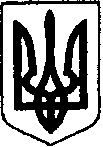 ШОСТКИНСЬКА РАЙОННА РАДАВОСЬМЕ  СКЛИКАННЯВОСЬМА  СЕСІЯРІШЕННЯм. Шостка29 вересня 2021 рокуПро стан законності, заходи щодо її зміцнення та результати діяльності Шосткинської окружної прокуратури на території Шосткинського районуЗаслухавши інформацію про стан законності, заходи щодо її зміцнення    та результати діяльності Шосткинської окружної прокуратури на території Шосткинського району за 6 місяців 2021 року, відповідно до частини третьої статті 6 Закону України «Про прокуратуру», керуючись пунктом 36 частини першої статті 43 Закону України «Про місцеве самоврядування в Україні», районна рада ВИРІШИЛА:Інформацію про стан законності, заходи щодо її зміцнення та результати діяльності Шосткинської окружної прокуратури на території Шосткинського району за 6 місяців 2021 року взяти до відома (додається). Голова									В.Сокол